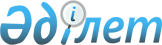 О создании Казахского государственного аграрного университетаПостановление Правительства Республики Казахстан от 11 апреля 1996 г. N 422



          В целях дальнейшего совершенствования высшего и среднего
специального образования, эффективного использования
научно-педагогического потенциала и материально-технической базы
учебных заведений, улучшения качества подготовки специалистов для
агропромышленного комплекса Правительство Республики Казахстан
постановляет:




          1. Принять предложение Министерства образования Республики
Казахстан, согласованное с Министерством экономики и Министерством
финансов Республики Казахстан, о преобразовании Казахского
сельскохозяйственного института в Казахский государственный аграрный
университет и ликвидации Алматинского зооветеринарного института с
передачей его материально-технической базы, учебных хозяйств, других
бюджетных и хозрасчетных подразделений в состав вновь созданного
университета.




          Включить в состав Казахского государственного аграрного
университета Алматинский колледж водного хозяйства, Талгарский
сельскохозяйственный колледж и Талгарский колледж механизации
сельского хозяйства с сохранением их юридической самостоятельности и
источников финансирования.




          2. Министерству образования Республики Казахстан утвердить устав
и структуру Казахского государственного аграрного университета,
определить перечень специальностей, организовать соответствующее
методическое обеспечение.




          3. Министерству образования Республики Казахстан, акимам
г. Алматы и Алматинской области обеспечить финансирование Казахского
государственного аграрного университета в пределах ассигнований,
выделявшихся реорганизованным вузам, и включаемым в его состав ссузам
с учетом экономии от оптимизации их структуры.





     Премьер-Министр
  Республики Казахстан


					© 2012. РГП на ПХВ «Институт законодательства и правовой информации Республики Казахстан» Министерства юстиции Республики Казахстан
				